Јавни позивНазив наручиоца: МИНИСТАРСТВО ЗА ЈАВНА УЛАГАЊААдреса: НЕМАЊИНА БР. 11, БЕОГРАД, 11000Врста поступка јавне набавке: Отворени поступакВрста предмета набавке: ДобраНазив предмета набавке: Набавка опреме за Општу болницу Кикинда у Кикинди Главна ЦПВ ознака: 33100000Подаци о партијамаОвај предмет набавке није обликован у партије.Главно место извршења: Општа болница Кикинда, Ђуре Јакшића 110, 23300 КикиндаКритеријум за доделу уговора на основу: ЦенеТрајање уговора: у данима: 90Документација о набавци је доступна уз бесплатан, неограничен и несметан директан приступ на: **https://jnportal.ujn.gov.rs/**Понуде или пријаве морају се поднети електронски на: **https://jnportal.ujn.gov.rs/**Рок за подношење понуда или пријава: 21.4.2023. 13:00:00Отварање понудаДатум и време: 21.4.2023. 13:00:00Место: Министарство за јавна улагања, Крунска 58, БеоградПодаци о поступку отварања понуда: Отварање понуда је јавно и могу му присуствовати сва заинтересована лица.У поступку отварања понуда активно могу да учествују само овлашћени представници понуђача.Пре почетка поступка јавног отварања понуда овлашћени представници понуђача, који ће учествовати у поступку отварања понуде, дужни су да Наручиоцу предају оверено овлашћење на меморандуму Понуђача, на основу кога ће доказати да имају овлашћење за активно учешће у поступку отварања понуде.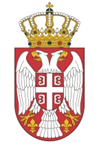 Република СрбијаМИНИСТАРСТВО ЗА ЈАВНА УЛАГАЊАНемањина 11, БеоградОбјављујеЈавни позив